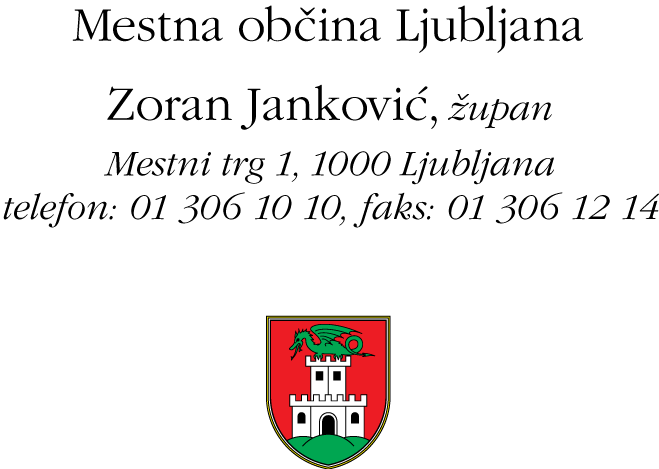 Številka: 90000-6/2021-6Datum:   8. 4. 2021  Mestni svetMestne občine LjubljanaZadeva: ObvestiloObveščamo vas, da bo zaradi epidemiološke situacije na podlagi 171. člena Poslovnika Mestnega sveta Mestne občine Ljubljana 22. seja mestnega sveta potekala brez navzočnosti občanov. V skladu s četrtim odstavkom 35. člena Zakona o lokalni samoupravi ne bo neposrednega prenosa te seje preko spleta.Lep pozdrav, ŽupanMestne občine LjubljanaZoran Janković